ADDENDUM TO CONTRACT DOCUMENTSADDENDUM NO.: 1SOLICITATION NAME: ITN No. N227428LA – Painting ServicesDATE OF ISSUE: September 23, 2022__________________________________________________________________________________                                     The following information shall be included in the ITN documents and is hereby made part of the contract documents in the form of clarification, addition, deletion or revision to the contract specifications.__________________________________________________________________________________Proposers’ questions/issues and District answers (District answers are italicized):Q1.	I wanted to reach out about scheduling a day to look at 2855 Colonial Blvd to provide a proposal for the painting project. Is there an onsite person we can coordinate with or is it possible to stop in and review the scope of work at any time?A1.	This contract will be used on an “as needed” basis throughout the District.Q2. 	What is the property in question? ie: grade school, grammar school, high school.   We would love to see the property to get a good visualization as to get an accurate Bid Estimate.A2. 	This contract will be used on an “as needed” basis throughout the District.Q3.	Regarding the section starting on page 21, the ITN Selection Criteria, in #3 do we have to submit letters and documents explaining everything from i. - x....reading through this entire section, I'm pretty sure that we do, I'm just looking for clarification.A3.	In the Solicitation on page 18 “DOCUMENT 1 – PROPOSAL” lists all the information that is to be included in the proposal (items a. through g.).There are no other changes/notifications at this time.  Please acknowledge this addendum via:  N227425LA - Fillable Forms - Attachment B, Addenda Acknowledgement Form, in your submittal. Thank you for your interest in The School District of Lee County.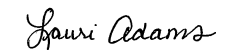 Lauri AdamsProcurement Agent